MODELO DE DOCUMENTO DE COMUNICACIÓN DE “CAPTURAS DE PESCA PROFESIONAL EN LAS RESERVAS MARINAS DE INTERÉS PESQUERO DE LA REGIÓN DE MURCIA”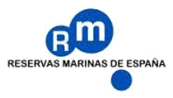 En……………………………………………………, a ……… de …………………………….. de 20…..Firma:Cada ficha es confidencial. Los datos aportados no serán relevados ni expuestos individualmente, se evaluarán de forma conjunta con todo los datos cedidos por los patrones.Fdo. (Patrón): …………………………………………………………………………Se presume mi consentimiento expreso a la Consejería de Agua, Agricultura, Ganadería, Pesca y Medio Ambiente para consultar u obtener, de forma electrónica o por otros medios, de esta Administración Pública, de otras Administraciones o Entes, los datos personales y los documentos siguientes, necesarios para la tramitación de este procedimiento de acuerdo con el artículo 28.2 de la Ley 39/2015, de 1 de octubre, de Procedimiento Administrativo Común de las Administraciones públicasNo autorizo al Órgano administrativo competente a consultar ni obtener de forma electrónica o por otros medios, de esta Administración Pública, de otras Administraciones o Entes, los datos personales y documentos necesarios para la tramitación de este procedimiento indicados en la tabla anterior de acuerdo con el artículo 28.2 de la la Ley 39/2015, de 1 de octubre, de Procedimiento Administrativo Común de las Administraciones públicas y ME OBLIGO A APORTARLOS AL PROCEDIMIENTO.-Notificaciones: Como no obligado a relacionarme con las Administraciones públicas:Autorizo* a que las notificaciones se hagan por medios electrónicos. A tal fin, adquiero la obligación de acceder periódicamente a través de mi certificado digital o DNIO electrónico, a mi buzón electrónico.No Autorizo* a que las notificaciones se hagan por medios electrónicos.*Obligatorio marcar la opción deseadaRESERVA MARINA DE INTERÉS PESQUERO: RESERVA MARINA DE INTERÉS PESQUERO: EMBARCACION Y MATRÍCULALONGITUD ARTELONGITUD ARTELONGITUD ARTENº DE ARTES:Nº PIEZAS: Nº PIEZAS: Nº PIEZAS: FECHA Y HORA DE CALADOFECHA Y HORA DE CALADOLATITUD Y LONGITUD LATITUD Y LONGITUD LATITUD Y LONGITUD FECHA Y HORA DE VIRADA:FECHA Y HORA DE VIRADA:OBSERVACIONES: CAPTURAS RETENIDAS TALLATALLACAPTURAS RETENIDAS TALLATALLAESPECIEUNIDADESKILOSMINMAXESPECIEUNIDADESKILOSMINMAXAGUILA MARINALENGUADOALACHALISAALIGOTE (BESUGO BLANCO) LUBINAARAÑAMERLUZABACORETAMEROBALLESTA/ESCOPETA/BURROMOJARRABEJELMORENABESUGOMUJILBOGAMOSOLABOGAVANTEOBLADABONITOPALOMETABRECA CHATAPARGOBROTOLA DE ROCAPASADORCALAMARPEZ RATACHERNAPOLLOCHOPAPULPO ROCACHUCHORAPECIGARRONRASCACIOCONGRIORASPALLONCORVINARATONDENTONRAYASDORADARECHEESPETONRODABALLOFALSO ABADEJORONCADORGALLINETACHICHARRAPOLLO PEQUEÑORUBIOGALLOPEDROSALEMAGATASALMONETE FANGOGATOSALMONETE ROCAGITANOSAMAHERRERASARGOJURELSARGO BREADOLAMPUGASARGO PICUDOLANGOSTASEPIALECHASERRANIDOSSERVIOLATEMBLADERATORDOS/LIRIOSOTROSOTROSOTROSOTROSOTROSOTROSCAPTURAS DESCARTADASCAPTURAS DESCARTADASESPECIEUNIDADESKILOSMINMAXESPECIEUNIDADESKILOSMINMAXVerificación, consulta u obtención de datos de identidad del solicitante y de su representante legal, si lo hubiere, a través de la Dirección General de la Policía.Recabar los certificados a emitir por los organismos administrativos competentes en orden a verificar el cumplimiento de los requisitos exigidos al posible beneficiario.INFORMACIÓN PARA EL SOLICITANTE RESPECTO A LOS DATOS DECLARADOS EN ESTA SOLICITUD Y EN EL RESTO DE LOS DOCUMENTOS INCORPORADOS AL EXPEDIENTE.INFORMACIÓN PARA EL SOLICITANTE RESPECTO A LOS DATOS DECLARADOS EN ESTA SOLICITUD Y EN EL RESTO DE LOS DOCUMENTOS INCORPORADOS AL EXPEDIENTE.De acuerdo con lo previsto en la Ley Orgánica 3/2018, de 5 de diciembre, de Protección de Datos de Carácter Personal y garantía de los derechos digitales, se informa a los solicitantes de la ayuda de lo siguiente:a).- Que los datos declarados en esta solicitud y en el resto de los documentos existentes en el expediente, se incorporan a ficheros informáticos situados en todo momento bajo la responsabilidad de la Consejería competente en materia de pesca en aguas del litoral de Murcia, Dirección General de Producción Agrícola, Ganadera y del Medio Marino, sita en Ronda de Levante, 23, 30008 Murcia, de la Comunidad Autónoma de la Región de Murcia.b).- Que estos datos se utilizaran para la gestión de la solicitud presenta, conservándose durante el plazo que sea necesario para el cumplimiento de esta finalidad.c).- Que la información podrá ser cedida, en el marco de la utilización antes citada, a otras administraciones públicas, o a empresas privadas a las que las administraciones públicas les encarguen trabajos en relación con la gestión de dichas autorizaciones.d).- Todos los datos que se solicitan para la gestión son de carácter obligatorio.e).- Respecto de los citados datos, el interesado podrá, en su caso, ejercitar los derechos de acceso, rectificación, supresión, limitación del tratamiento, portabilidad de los datos, oposición, a ser notificado de cualquier rectificación o supresión de datos personales o limitación del tratamiento, a no ser objeto de una decisión basada únicamente en el tratamiento automatizado y a presentar una reclamación ante una autoridad de control, en los términos previstos en la citada Ley Orgánica 3/2018, de 5 de diciembre y en el Reglamento (UE) 2016/679. .De acuerdo con lo previsto en la Ley Orgánica 3/2018, de 5 de diciembre, de Protección de Datos de Carácter Personal y garantía de los derechos digitales, se informa a los solicitantes de la ayuda de lo siguiente:a).- Que los datos declarados en esta solicitud y en el resto de los documentos existentes en el expediente, se incorporan a ficheros informáticos situados en todo momento bajo la responsabilidad de la Consejería competente en materia de pesca en aguas del litoral de Murcia, Dirección General de Producción Agrícola, Ganadera y del Medio Marino, sita en Ronda de Levante, 23, 30008 Murcia, de la Comunidad Autónoma de la Región de Murcia.b).- Que estos datos se utilizaran para la gestión de la solicitud presenta, conservándose durante el plazo que sea necesario para el cumplimiento de esta finalidad.c).- Que la información podrá ser cedida, en el marco de la utilización antes citada, a otras administraciones públicas, o a empresas privadas a las que las administraciones públicas les encarguen trabajos en relación con la gestión de dichas autorizaciones.d).- Todos los datos que se solicitan para la gestión son de carácter obligatorio.e).- Respecto de los citados datos, el interesado podrá, en su caso, ejercitar los derechos de acceso, rectificación, supresión, limitación del tratamiento, portabilidad de los datos, oposición, a ser notificado de cualquier rectificación o supresión de datos personales o limitación del tratamiento, a no ser objeto de una decisión basada únicamente en el tratamiento automatizado y a presentar una reclamación ante una autoridad de control, en los términos previstos en la citada Ley Orgánica 3/2018, de 5 de diciembre y en el Reglamento (UE) 2016/679. .De acuerdo con lo previsto en la Ley Orgánica 3/2018, de 5 de diciembre, de Protección de Datos de Carácter Personal y garantía de los derechos digitales, se informa a los solicitantes de la ayuda de lo siguiente:a).- Que los datos declarados en esta solicitud y en el resto de los documentos existentes en el expediente, se incorporan a ficheros informáticos situados en todo momento bajo la responsabilidad de la Consejería competente en materia de pesca en aguas del litoral de Murcia, Dirección General de Producción Agrícola, Ganadera y del Medio Marino, sita en Ronda de Levante, 23, 30008 Murcia, de la Comunidad Autónoma de la Región de Murcia.b).- Que estos datos se utilizaran para la gestión de la solicitud presenta, conservándose durante el plazo que sea necesario para el cumplimiento de esta finalidad.c).- Que la información podrá ser cedida, en el marco de la utilización antes citada, a otras administraciones públicas, o a empresas privadas a las que las administraciones públicas les encarguen trabajos en relación con la gestión de dichas autorizaciones.d).- Todos los datos que se solicitan para la gestión son de carácter obligatorio.e).- Respecto de los citados datos, el interesado podrá, en su caso, ejercitar los derechos de acceso, rectificación, supresión, limitación del tratamiento, portabilidad de los datos, oposición, a ser notificado de cualquier rectificación o supresión de datos personales o limitación del tratamiento, a no ser objeto de una decisión basada únicamente en el tratamiento automatizado y a presentar una reclamación ante una autoridad de control, en los términos previstos en la citada Ley Orgánica 3/2018, de 5 de diciembre y en el Reglamento (UE) 2016/679. .